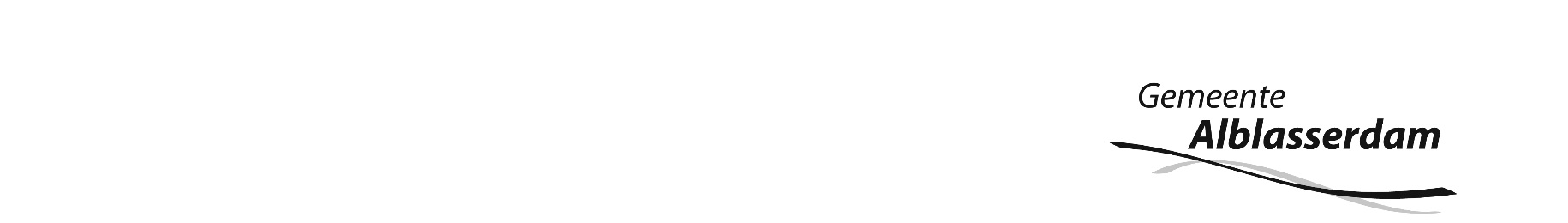 RaadsvoorstelInleidingOp 31 maart 2015 is het Herstelplan Alblasserdam vastgesteld. Na de vaststelling van dit plan is gebleken dat er op twee punten reparatie benodigd is:Gemaakte afspraken met de Provincie Zuid Holland over de molenbiotoop voor de ontwikkellocatie Waterhoven zijn niet goed verwerkt;Op vijf bouwkavels aan de Vinkenpolderweg zijn de gronden bij de (nog te bouwen) woningen abusievelijk bestemd met de bestemming Groen in plaats van de bestemming Tuin.In het voorliggende reparatieplan worden de reparaties gemotiveerd en mogelijk gemaakt. Middels een reparatieplan kunnen regels/bestemmingen die in het bestemmingsplan opgenomen hadden moeten worden maar vervolgens niet goed zijn verwerkt in een bestemmingsplan worden gerepareerd. Hierdoor worden de oorspronkelijke bedoelde regels/bestemmingen alsnog planologisch mogelijk gemaakt.U bent geïnformeerd over de start van het ontwerpbestemmingsplan Waterhoven Oost – Vinkenpolderweg met een raadsinformatiebrief d.d. 3 april 2018. Op 3 mei is de formele zienswijzenprocedure gestart. Na de zienswijzeprocedure wordt het ontwerpbestemmingsplan al dan niet gewijzigd vastgesteld door uw raad. Gedurende de zienswijzeperiode is een ieder in de gelegenheid gesteld zijn of haar zienswijze over het bestemmingsplan in te dienen bij het college. In deze periode zijn geen zienswijzen ingediend door belanghebbenden en onze wettelijke partners. Beoogd resultaatRepareren van het vigerende Herstelplan Alblasserdam ter plaatse van de locaties Waterhoven Oost en Vinkenpolderweg waar woningbouw al reeds gepland is. Het bestemmingsplan wordt ongewijzigd vastgesteld door uw raad. Argumenten1.1 Met dit ontwerpbestemmingsplan wordt het vigerende bestemmingsplan gerepareerd.Het Herstelplan Alblasserdam wordt op twee punten gerepareerd en daarmee wordt voldaan aan afspraken met de Provincie Zuid Holland: Gemaakte afspraken met de Provincie Zuid Holland over de molenbiotoop voor de ontwikkellocatie Waterhoven zijn niet goed verwerkt;Op vijf bouwkavels aan de Vinkenpolderweg zijn de gronden bij de (nog te bouwen) woningen abusievelijk bestemd met de bestemming Groen in plaats van de bestemming Tuin.Verder worden alle reeds mogelijk gemaakte ontwikkelingen bestendigd.FinanciënAan deze reparatie van het Herstelplan Alblasserdam zijn geen financiële consequenties verbonden. Ontwikkelingen zijn reeds meegenomen en gedekt in het vigerende Herstelplan Alblasserdam. UitvoeringUw raad stelt het bestemmingsplan vast.CommunicatieDe vaststelling van het bestemmingsplan wordt bekendgemaakt in de Klaroen, op de website en in de Staatscourant.Er zijn op het ontwerp bestemmingsplan geen zienswijzen ingediend en kan ongewijzigd vastgesteld worden.BijlagenOntwerpraadsbesluit vaststelling bestemmingsplan Waterhoven Oost-VinkenpolderwegBestemmingsplan Waterhoven Oost-VinkenpolderwegPlankaart behorende bij bestemmingsplan Waterhoven Oost-Vinkenpolderwegburgemeester en wethoudersDe secretaris,                                                   De burgemeester, 				S. van Heeren                                                  J.G.A. Paans 		Datum gemeenteraad: 10 juli 2018Portefeuillehouder: Arjan Kraijo Datum voorstel: 10 juli 2018Auteur: M.H. van de EsschertSamenlevingsagenda: neeOnderwerp: Vaststelling bestemmingsplan Waterhoven Oost – VinkenpolderwegVoorstel: Op grond van artikel 3.8 Wet ruimtelijke ordening de digitale versie van het bestemmingsplan Waterhoven Oost - Vinkenpolderweg, bestaande uit toelichting, regels en een verbeelding zoals opgenomen in het GML bestand NL.IMRO.0482.WHovenO-vg01 met bijbehorende bestanden vast te stellen. (Voor de digitale ondergrond van het bestemmingsplan is gebruik gemaakt van het dgn-bestand grootschalige basiskaart (GBK));Op grond van artikel 1.2.3. Besluit ruimtelijke ordening de verbeelding van het bestemmingsplan Waterhoven Oost - Vinkenpolderweg tevens analoog vast te stellen;Op grond van artikel 6.12 lid 2 Wet ruimtelijke ordening geen exploitatieplan vast te stellen voor het plangebied omdat het bestemmingsplan niet voorziet in een bouwplan zoals bedoeld in artikel 6.2.1. Besluit ruimtelijke ordening.